KMV 2023 – szerb műfordítás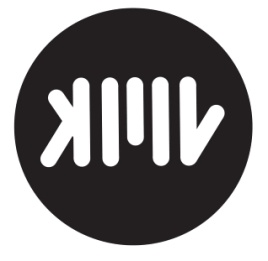 Ajánlott szövegekválogatta: Lenkes LászlóOgnjenka LakićevićNIKAD OBAZRIVOSTzapalila bih svetda bih čim krene da goritelom gasila vatrui izvinjavala se svimatoliko je toga šta me nervira kod ljudio istim tim stvarima kod tebepišem pesmekad mi se nasloniš na kosua nisi primetio da me čupaša onda se još više upetljašu nameri da popravišnekad bih sve da ostavim i nestanemi kažem – idem ja, idi i tisamo da bih čula da kažeše ne ide niko nigdeljutito dete se topi milovanjem po kosiali ne čujem da kažeš išta pa se brinemnisam mislila ozbiljnoi izvinjavam se svimane razumem tvoj pogleddok gledaš kroz moja transparentna plućada vidiš gde je rezervoarzbog kojeg usred nepogodane odustajem od tebezbog kojeg usred epidemijeljudske samozaljubljenostija nekako baš lako odustajem od sebedržim te kao amajlijustrašne stvari će se desitiako te izgubimu menisuve grane pucajusamo zbog dečjeg načinana koji vezuješ pertlena sajtu ikeegledam koji sto da poručim za tebei možda udobnije jastukeda kažem dobrodošaoiako to neprekidno ponavljamtvoj zagrljaj je kao vodasliva se s menetražim komade tvoje odeće po stanusve što je ovdeliči na scensku rekvizitumrtva prirodato je moj stan poslednjih dananameštaj može da potvrdišta se dešava ovde u mrakuescajg jeca iz kuhinje,onih noći kada nisi tuimam česmu za svedokapitaj parket, pitaj daljinskibili su prisutničudili su seako se strašne stvari deseu meni neće ostati nikoverujem ti sveu školskom dvorištu govorili su minikad obazrivost od tebe, nikadane slušam, samo se zatrčimneka te ne zavaramoja kreditna karticatime impresioniram ikeinei bankarske službenikesa mnom budi pažljivkao s detetomdeca od reči napuštanječuju reč smrtOgnjenka LakićevićUSTANAK SVITACAzgaziti čitavo detinjstvosmrskati, samletireći da je sve bila prevaravođena roditeljskim dobrim nameramanisu znali da ih posmatram dok pričaju(ako se to moglo zvati razgovorom)tuga od koje svet može da živi vekovimaokeani da se hrane,nije mojaponištiti detinjstvokorenje nekontrolisanog rastinjakoje danas divljane postoji slobodna voljanešto drugo upravlja namadnk su porodične neurozeništa previše vidljivo, glasno,zato lukavo izmiče definicijamaradije se sećaš smeha za stolomali seti se neizrečenog, seti sesigurno postoje razlozizbog kojih nisampodigla roletne u dva popodnemrak je mraknema tvoje kose na jastuku poredali jasno vidim lice izdaje kakosve vreme diše u sobiipakmenjam krvsvaki udah je borbanaslućujem rešenjebez dizanja roletniodlazaka u priroduspiritualnih guruamotivacionih govorabez tebevideću svetlostmutnu, nestabilnuali svetlosti tajne delim samo s odanima:hiljade svitaca spava u mom jastukunisi pokušao da ih vidišhiljade svitaca spava u mom jastukuhiljade malih svitaca sprema se na ustanakOgnjenka LakićevićDVADESET SEKUNDIudarila sam nogusvom snagom o ivicu krevetamalo ispod kolena,tamo gde su modrice najlepšetih dvadesetak sekundidok se bol neumoljivo širio po telui bio malkice jači od mislikako je dodiruješonako kako sam te učilada mene dodiruješbio je to najbolji deo danaOgnjenka LakićevićINŽENJER HERBARIJUMApolako prilažeš svaki novi danu herbarijummoji herbarijumi su malene humkejer se plašim smrtiti si inženjer herbarijuma.pakuješ biljke dok ne izgubesvoju zelenu krvne izgube miristvoji herbarijumiradoznalo se otvaraju:runolist, paprat, majčina dušica,ruzmarin, selen,(selen je nesavladiv)mladost prezire korenjeali dobro se adaptiračitav moj životna jednoj jedinoj stranicitvog herbarijumasećanja fermentirajumoji strahovi izmiču formi----------------------------------------------------------Jelena KostićU jednom smeruPustila sam korak dug dvadeset godinaOči su mi sklopljeneTumaram u mrakuNekad sam bila kratkovidaSad je moje telo ljuštura u peniKrijem seNemam teNe ostavljaj kofere prazneSpakuj sve rečiKvrgaveZlobneObleUmilneNe daj im da izmilerane su zvučneNije ovo put za samcaPritvori vrataMožda ti se još jednomNegde iz prikrajkaUčini svetlostIli kakvo sećanjeDa ostanešDa ugreješ stopalaDa me nađešJelena KostićKad ljubav otputujeKad ljubav otputuje točkovi su brziguma se lako lepi za asfaltslike se nesmetano nižui naviru sećanja:prvi poljubac, tren golih znojavih tela,ona okrutna reč na V, rođenja jednog, drugog deteta…Kad ljubav otputuje veštačke suze kvase okojer su sve duplje presušilekaplje samo iz vena koje istaču pa pretaču isti otrov iznovaKad ljubav otputuje čini ti se da si sam, a nisimilion reči se sjati,odasvud neki prsti te ližu po ramenima i govore o kakvoj kriviciKad ljubav otputuje zapitaš se da li je uopšte ovde i bilakoferi su ostali prazni, stvari sa sobom nije ponelabila je slepa dok je trajalai da li je kupila kartu u jednom smeru?*Od naše četiri stopedobili smo šestdva para su sličnaili za koji milimetar istaU tvom otisku se valjaju njene, starije pa mlađenjegov je identičan mojemKoraci su teški, stvrdnutikatkad se stopala lepe za zemljuPadamo četvoronoškei onda smo pet lutajućih pasalajemo jedni na drugecvilimo jedni na drugea u smiraj dana ližemo rane----------------------------------------------------------Петар МилорадовићСНЕГ ,,Да ли се ико сећа снега на ТВ екранима?“, звучи исто као када су недавно спомињали сметове од пре рата. Да ли се неко сећа дугачких колона, у вејавици на програму, на маршевима и у биткама обележеним вучјим именима? Твид капути имали су у свом снег-ткању основу коју нисмо прозирали као линије у чувеним катодним цевима. Светлим и топлим лампама у пустињи леда у усамљеничким ноћима, зими, на Северу. Тамо где увек дрема рат и пада снег, брише стопе, рукопис, снове и заборавља све отпре.Петар МилорадовићРЕЗОВИЛисице у околини,као прича којом не владамо,појављивале су се чак и дањубез страха.Иза влажних зидова и капија,на великим пећима,вепрова кожурица се кувала,,,Јер Драган, гинеколог, то воли.“Очекивали смо госте.Слепи миш, вилин коњиц, обад,могли су завршити лет ободима поседа.Пакла?Листопад па студени,прегледали смо државни календар,време кад језик је био ширикао црвене цигле шестотомног речника.Плодоносио је бисерак,породица козокрвницапредстави се том врстом.Лукавост света изгледала јекао најежене гусенице губара,нежне а убитачне.Оковратници су имали ћилибарске очи, риђу длаку.Појам добробит животиња није постојао.Порођаји и зачећа нису спомињани.Сваки покрет био је из стомака,дошли смо до склада.Ослобођени и лакипрепуштали смо се олујама у грудима.Не знајући какоали од неспоменутих а расположивих речине бих завршио песмуни царским резом,само бих је настављао.Петлови овде не певају.Петар МилорадовићКУПУС Лишен сваке части и поштовања, очаран скромношћу, желео си да ти уместо споменика на гробу посаде купус, да се зеленим листовима отвориш небу. Мада могло је и другачије бити: да исто значи камен боје Дунава или живицом бршљана уобличене стопе. Испијао си тешко вино, и нисам те разумео, када си ми чашу бацио пред ноге и у стотине крхотина је поломио. Можда су лептири купусари, на завесама заустављени, уплашени одлетели на шећер, на крв, и пали у боју. Слике иза твојих тамних стакала. Једноставност и изоштреност до којих си с временом дошао, настављајући незаустављиви низ, пратећи један корен продирао у то: Шта је човек – тело, Homo sapiens, хумус.----------------------------------------------------------Marijana ČanakOčev vrtPomozi mi da zaspim. Inače neće biti dobro. 
(Tea Tulić, Pleme)Jutros kad smo naleteli jedan na drugog ispred kupaonice, matori se mašio za metlu i pojurio me kao provalnika.– Lopovčino! – vikao je. – Od mene si našao da kradeš! Pa ja ništa osim žene nemam, a nju ti ne dam! Marš iz kuće!Mlatio je onom metlom kao da s mene skida paučinu, a jednom me dobrano zviznuo po glavi. Ne smem da se branim, njegov lekar rekao mi je da su mu kosti kao od stakla, bilo bi fatalno da ga oborim. Mozak mu je sasušena spužva, ne prepoznaje ni sebe u ogledalu, a kamoli nekog drugog. Jedino majčin portret istrajava u naborima te spužve, kao fosilni ostatak neprežaljene žene, otisak jednog zajedništva, sećanje jače od gubitka. Oči su mu duboko utisnute u lobanju, žive su i prkosne, katkad mislim da menjaju boju, kao što to čine sitne životinje ne bi li se učinile nevidljivima. Kad mu se zagledam u oči, dođe mi da ga zaboravim kao što je on zaboravio mene, da se zapitam: – Je li ovo zaista čovek iz čije tečnosti je izgrađeno moje telo? Može li ovo biti moj otac? Ili je to samo njegov zamenik?Sve je u kući ispremeštao. U mašinu za pranje rublja sipa sve što je belo: mleko, šećer u prahu, sodu bikarbonu, kokosovo brašno. Daljinske upravljače drži u frižideru, kaže: duže će im trajati baterije. Satove je odneo u ostavu, poslagao ih u bure za kiseli kupus. Nekad ga zateknem kako sedi tamo i sluša otkucaje, broji i čeka nešto. Onda nervozno protrese bure ili uzme onu majčinu zakrivljenu oklagiju, pa meša sadržaj. Obavezno meša u smeru suprotnom od kazaljke na satu, kao da hoće da vrati vreme, da konzervira vreme, da ga zakiseli i ostavi za gladne godine. Postelju je preneo u kuhinju, često spava s glavom naslonjenom na rernu, go golcat. Ako slučajno uđem i probudim ga, počne da urla: – Šta ćeš ovde? Kakav je to način, da ulaziš ljudima bez kucanja, sram te bilo, valjda imam pravo da sa svojom ženom radim šta hoću! Pusti nas da uživamo, manijače, zar nemaš svoju kuću!Kad je postalo neizdrživo, našao sam mu pristojan smeštaj. Osoblje je ljubazno, doze medikamenata svedene na neophodnost, sobe su svetle i tapacirane, kuhinja je takva da u njoj nije potrebno koristiti ništa osim kašike, zajednička kupanja su stvar prošlosti, vrt prostran i uredan, zasut ružama čija sorta ne poznaje trnje. Klara bi rekla da to više i nisu ruže, nego ih samo zovemo tako, iz sećanja na ono što su bile, ili na ono što su mogle biti, da nisu potkresane i ukroćene. Rekla bi da te takozvane ruže isto tako možemo zvati patuljastim kupusom, jer šta je ime, kad ruža bez bodlja ne miriše istim mirisom. Klaru bi ražalostio ovaj vrt, ali Klara nije ovde, niti će biti. Ipak je zamišljam bosonogu među grmovima. U belom je haljetku, ponovo vitka i okretna, naginje se nad krupne rascvetale ružine lopte, udiše ih i čudi se što ne oseća ništa. Onda se hvata za jednu stabljiku kao za mikrofon i zapeva. Peva neku staru pesmu koju niko nije čuo još od vremena kad je naša mati stegla glas i otvorila utrobu za nas dvoje. Klarina pesma je tako silna, kao da ne dolazi samo iz njenog glasa, nego iz stotinu pratećih glasova. Dok pesma zasipa vrt kao nevidljiva kiša, ruže poprimaju bodlje, latice se krune ostavljajući za sobom plodove šipurka. Starci u pidžamama izviruju van, odbacuju dotrajale hodalice, golim rukama čupaju veštačke kukove iz svojih tela, kidaju katetere kao da su paučina i hrle u vrt. Zaposedaju bodljikave žbunove, beru šipurke, drobe ih za poslednju šoljicu čaja nakon koje će biti spremni da umru. Staklene kosti, spužvasti mozgovi, koža trošna kao davno ispisan pergament, okamenjeni nokti, pregoreli nervi, šupljine nažuljane lažnim zubima, pepeljaste čekinje na neprimerenom mestu, pege koje spadaju s potrošenih tela kao ugašeni cirkoni. Starci vide sebe jedni u drugima i grohotom se smeju. Proturaju palac između kažiprsta i najvećeg prsta, boli ih taj pokret, šake su im suve i krute, ali istrajavaju u nameri. Izruguju se kolektivnoj sudbi i pod nos joj poturaju šipke. Potom, jedan za drugim, počnu da izlaze iz tela. Lako, kao da telo nije ništa više od pohabanog kaputa koji samo treba raskopčati, skinuti i odložiti. Starci iščezavaju dostojanstveno, Klara i ja pozdravljamo ih aplauzom.– Budite bez brige – trgne me glas negovateljice – vaš otac imaće ovde sve što mu je potrebno. Pogledam je saučesnički, kao da oboje pristajemo na laž, pa ulazimo u kancelariju da potpišem papire. Prolazeći kroz beli hodnik naiđemo na smežurano lice koje u ustima mulja brojanice, krst se sliva niz bradu i kaplje u presahla nedra. Negovateljica obazrivo priđe prikazi i uhvati je za mišicu. Stvarna je. – Nela, draga, vratite se u sobu – govori joj kao što se govori detetu, a starica je zapljune brojanicama. Mene okrzne takvim pogledom, da sam dlanom pritisnuo lice kao da pritiskam neočekivanu ozledu usred rutinskog brijanja.  – Odričeš li se oca? – pita me iz bezubih usta, a ja pretrnem. – On se prvi odrekao mene – zaustim da kažem, ali se negovateljica umeša na vreme. – Ispričavam se, otpratiću gospođu, vi samo produžite niz hodnik, druga vrata levo, upravnik vas očekuje. Idemo, Nelice! – obgrlila je staricu i zatresla brojanicama kao da su zvečka.Potpisao sam papire i trampio oca za mir u kući. Znao sam da matori neće hteti da pođe sa mnom, pa sam ugovorio da dođu po njega, uz razumnu doplatu. Kad su došli da ga vode, pružao je otpor svim sredstvima: bacao je na nas otpatke hrane, čupao je zavese s prozora, valjda u nameri da nas u njih ulovi kao u ribarsku mrežu, vadio je fioke s escajgom, prosipao je sve unaokolo i pretio nam podignutim kašikama. U jednom trenutku je otvorio rernu i povikao: – Marija, skloni se unutra dok ih ne savladam! Onda se zagledao u mene kao da me prepoznaje: – Ti! – reče iznenađeno i zatrepta u neverici, a kašika mu zavibrira između ona dva rašljasta prsta. – Tata! – kuljalo je iz mene, ali nisam imao glasa da ga oslovim. Samo sam zakoračio preko onih rasutih fioka i pružio ruke. – Ne prilazi! – zaurlao je i pogodio me kašikom u čelo. – Znao sam da si ti! – nastavio je besno. – Danima nam obigravaš oko kuće, a sad si celu bandu doveo! Bitango, vojsku u tenkovima da okupiš, nećeš mi ženu oteti! Životom ću da je čuvam, jesi čuo, izrode i vucibatino!Izašao sam iz kuće i sačekao da osoblje obavi šta mora. Uspavali su ga i izneli na nosilima kao mrtvaca. Torba sa njegovom odećom i stvarima za ličnu higijenu bila je spremna. Ubacio sam unutra majčinu cvetnu bluzu od lažne svile, zakopčao rajsferšlus, obrisao oči i pružio torbu negovateljima ne gledajući ih. – Biće dobro, nemate razloga za brigu – jedan od njih mune me po ramenu kao lopatom i odvezoše se.Na posao nisam odlazio narednih nedelja, očev lekar ispisao mi je bolovanje. Raščišćavao sam kuću i potkresao ružičnjak, naveče sam se opijao, jeo sam hranu iz konzerve i gledao filmove kojih se ne sećam. Za sve to vreme telefon je pozvonio svega jednom. Ili sam se jednom udostojio da se javim, ne bih li proverio da li još uvek umem da govorim.*Odlomak iz romana Klara, Klarisa (Buybook, Sarajevo, 2022; Bulevar Books, Novi Sad, 2022)----------------------------------------------------------Саша РадојчићГОСПОДИН СОВУЉАГАВозили смо се, у време после поноћи а пре свитања, преко Телечке висоравни, која је, упркос имену које је обећавало динамичан рељеф, била тек нешто виша од једне велике плоче постављене преко бачке равнице, надвисујући је можда двадесетак метара. Ту је тло песковито, подесно за винограде, али из неког разлога покривено је углавном пшеницом и кукурузом, који успевају слабије него на плодној црници. Много је неискоришћених парцела, зараслих у коров и шипражје, идеалних станишта за ситне глодаре. А где има њих, има и оних који их лове. Највише сова, уверили смо се. На прву смо наишли док је на средини пута черечила свој улов. Приметивши нас, полетела је да се склони, али су је фарови заслепили, тако да је подлетела под аутомобил који је ишао брже од сто километара на сат. Туп звук удара у браник био је јасан.Птица то није могла да преживи. Узбуђени од тог догађаја, нисмо одмах приметили да се са десне стране путу при- ближавају још две птице. Обе смо покосили. Сада је то већ било веома необично, и постајало је све необичније. На сваких двестотинак метара налетали смо на по једну, каткад и две птице, по истом сценарију: заслепљене светлошћу фарова, оне би се по- меле, и уместо да се склоне лево или десно од пута, залетале су се према извору светла и гинуле. Личило је то на неки обред масовног самоубиства међу совама. Возећи, замишљао сам како изгледа предњи део аутомобила, вероватно замазан крвљу и улепљеним перјем и деловима ткива. Само би требало да нека од ових лудих птица оштети фарове!После неколико минута, птице су престале да се појављују и зато сам, одахнувши, убрзао. Наједном, на путу опазих човека који се љуљао ходајући по линијама које су раздвајале две траке пута. Оштро сам скренуо да га избегнем и опсовао. Обилазећи га са леве стране, у магновењу, јер је брзина била велика, бацио сам поглед на, како сам помислио, глупу пијаницу који се враћа кући из суседног у своје село. Али оно што сам видео, или ми се учинило да сам видео, било је нешто од чега су ми трнци прошли читавим телом. Јеси ли га осмотрила, упитао сам своју сапутницу, и из њеног гласа одмах схватио да јесте. Замуцкујући, рекла је, он, као да је имао... кљун. Мора да ми се причинило, додала је, све је то због силних птица које смо згазили. Али и ја сам приметио кљун, рекао сам, и крупне, округле, црне очи грабљивице. Како је могуће да нам се обама причинило исто? А опет, како је могуће да је то што смо видели – стварно? Пожелео сам да се што брже удаљимо од тог места, и још јаче притиснуо папучицу гаса. До следећег села не би требало да је више од седам-осам километара. И тада се аутомобил затресао и занео од неког ударца са задње стране.Успео сам да исправим путању, псујући те сове које се залећу – и претрнуо. Јер овај ударац је долазио отпозади. И био је прилично јак. Нема те птице која би могла да лети тако брзо и да таквом силином удари возило у кретању. Нисам стигао да гласно то изговорим, јер сам га угледао у десном ретровизору. Онај човек којег смо замало покосили, оно створење, боље рећи, летело је пола метра над тлом, упоредо с ауто- мобилом, и ударало га неком палицом. Моја сапутница је врискала у страху.Није било времена да дискутујемо о томе ко је или шта је то што нас напада; тре- бало је побећи. Покушао сам да убрзам, иако смо се већ кретали знатно брже него што је то било безбедно. Узалуд. Господин Совуљага је очевидно био у стању да нас прати. Господин Совуљага! То име ми је дошло некако само од себе, као да ми је неко дошапнуо, и потпуно је одговарало ономе коме је било намењено.Овај је сада летео над аутомобилом и лупао у танки лим крова. Шта је ово, шта је ово? – викала је моја сапутница, а мислим да сам и ја викао, помишљајући да ће кров попустити и да ће то биће упасти међу нас. Али оно се тада пребацило напред, тако да смо јасно могли да га видимо. Заиста, на људско тело била је натакнута глава неке ноћне птице. Жестоко је лупало кљуном по стаклу шофершајбне, и приметили смо да су му црне очи уоквирене златножутом бојом, што их је чинило још опаснијим. Поку- шавао сам да га збацим са аутомобила, нагло кочио, убрзавао, цимао волан лево-десно, но ништа није помагало. Господин Совуљага није одступао.На срећу, убрзо смо стигли до села. На улицама није било никога, али већ са првим кућама, биће које нас је напало, негде се склонило, прикрило, тако да сам, још увек веома узбуђен, зауставио аутомобил мало иза главног раскршћа у селу и рекао сапут- ници да ћемо овде остати до јутра, и да до тада не излазимо напоље. Она се сагласила и тако смо заспали, седећи на својим седиштима.Тог јутра, ранораниоци су у средишту села затекли преврнут аутомобил, сав пре- кривен птичјим изметом. Чинило се да у возилу није било никога, али, када је један од мештана отворио врата, кроз њих су излетеле две мале сиве сове и, узбуђено ци- чећи, одлетеле негде према сунцу које је полако излазило и бојило небо у румено.Саша РадојчићБАБА, ПАТУЉАК И ВЕПАРПутовање о којем ћу вам причати десило се пре него што су уређаји за навигацију постали уобичајени део опреме аутомобила. Јер, да смо имали такву справу, не бисмо с ауто-пута изашли на погрешној петљи, и не бисмо се изгубили у лавиринту завијених и уских путева на обронцима Мечека у Мађарској. Била је дубока ноћ, никога већ дуго нисмо срели на друму који је кривудао и сваки час нас доводио до неозначених рас- кршћа, пред којима бисмо застајали у све већој неприлици, осећајући да се све дубље завлачимо у простор који као да није од овога света и који нам неће лако допустити да из њега изађемо. Не једном, путељак који бисмо одабрали показао би се као слепа стаза, једноставно би се завршавао усред ничега, и приморавао нас да се пажљиво окренемо и вратимо. Није било ни звезда ни месеца помоћу којих бисмо, као поморци, могли да бар приближно одредимо своје место и правац кретања. Свуда око нас била је шума, густо дрвеће, чије су крошње каткад потпуно надвисивале уске и оронуле асфалтне траке. Откуд толико шуме на Мечеку, помислио сам, присећајући се својих ранијих пролазака тим пределом, ту где би требало да су расута питома села, окру- жена виноградима и воћњацима.Расположење у возилу се мењало, од љутње због погрешног скретања, преко збу- њености пред раскршћима на којима је требало донети одлуку о даљем смеру, а нисмо имали на основу чега да је донесемо, до већ велике забринутости, када смо схватили да се добрих пола сата вртимо укруг по непознатом пределу. Пао је и пред- лог да се зауставимо и чекамо јутро, али је одмах био одбачен. Поглед на тамне, готово црне дубине шуме која нас је окруживала, довољно је говорио против. Наставићемо, негде морамо изаћи. Није Мађарска толико велика. На ту досетку, која није била неки бисер духовитости, сви смо се насмејали, гласније него што бисмо то учинили иначе. Смех нас је растерећивао, па смо наставили да нижемо шале на рачун своје ситуаци- је. Смејали смо се толико гласно да је, верујем, тај смех надјачавао звук мотора нашег возила. У тренутку ми је кроз главу прошла мисао да нас тај смех уједно и одаје, и да може да привуче оно чега смо се малочас уплашили, одбацујући предлог да се зауста- вимо. Шта, то нисам могао да замислим, али сам све више бивао сигуран да тамо напољу нечега има, и да неће пријатељски дочекати нас, уљезе.Зато сам ућутао, а врло брзо су и остали потонули у своје мисли, можда сличне мојима. Уто, иза једне оштре кривине, возач је нагло закочио. Пред нама је, насред пута, стајала необична група. Најближа је била једна стара жена, погнута скоро под правим углом, али без штапа на који би се ослањала, а иза ње, човек нискога, готово патуљастог раста, и један велики вепар. Животиња је била необично мирна, можда нека врста кућног љубимца, помислио сам. Наш возач, који је говорио мађарски, отворио је прозор и опрезно провирио. Није му падало на памет да изађе. Упитао је старицу нешто што нисам разумео, вероватно о томе где се налазимо, а она му је од- говорила, и потом се насмејала, неугодним, крештавим гласом. На то је возач још нешто упитао, а старица је, показујући руком негде иза нас, нешто дуже одговарала, и потом поново почела да се смеје. На њено крештање огласили су се и пратиоци. Патуљак ситним, високим кикотом, а вепар гроктањем у коме сам такође препознао неку врсту смеха. Сви у колима смо били ужаснути тим звуковима.Возач се окренуо брже него што је изгледало могуће на том уском путу, притиснуо гас и, хитајући тако брзо да у неколико наврата умало нисмо излетели са пута, на рас- кршћима се готово тренутно, без размишљања, одлучујући за правац, после неких десетак минута извео нас из зачаране шуме. После још мало, сада знатно мирније, вожње, обрели смо се у предграђу Печуја, међу људима. Могло се јасно осетити олак- шање у колима, иако нико од нас није пуштао од себе ни реч. Ћутке смо се возили све до границе, и када нас је тамо полицајац поздравио и упитао куда идемо, то је била потврда да смо се вратили у свој свет. Проговарајући, учинило ми се као да први пут после много времена изговарам речи, као да их изговарам на језику који сам некада добро знао, али годинама нисам био у прилици да га користим. Кући, рекао сам. Идемо кући. Враћамо се са пута.Сећање на лутање по шумском лавиринту, и на сусрет са бабом, патуљком и њи-ховим вепром, полако је бледело. Све до данас.Био сам овог преподнева у пошти, чекао у реду да предам неколико препоручених писама. Ред се померао споро. Да прекратим време, зверао сам око себе, и – ! У другом реду, тамо где се подиже новац и плаћају рачуни, приметио сам веома стару, смежура- ну жену, а иза ње веома ниског човека са крупним, гојазним младићем. Погледавши у мом правцу, старица ми је довикнула, добар дан, комшија, и почела да се смеје, да кре- шти, све гласније, све страшније. На то је патуљак одговорио врискањем, а горостас дубоким смехом који је повремено личио на гроктање. Пратећи их, као неки ђавољи хор, читава сала у пошти праснула је у смех, сви, осим мене, кикотали су се или грохотом смејали, кревељећи лица у гротескне маске, зацењивали се од смеха, фрктали и тресли главама, и док сам брзо излазио, бежао из тог зверињака, све ми је постало јасно.Стигли смо кући и довели са собом оно што нисмо смели. Демонски смех се ширио градом, увлачио се у зграде, пролазио кроз зидове, захватао људе у њиховим собама, усред каквог посла, или напољу, у шетњи, и они би му се такође придружили, цере- кајући се или кикоћући, у неверици, у ужасу, неспособни да се зауставе. Само су њихо- ве широм отворене, ужагрене очи откривале са каквим напором се одупиру, узалуд. Дојурио сам до свога стана, сео да запишем ово, ову причу коју ће можда једном неко наћи и прочитати, и сада чекам да дођу, да чујем њихов глас, њихов смех, предкојим ћу или посустати и пропасти, или ћу постати његов део.----------------------------------------------------------Мирољуб ТодоровићШАТРО ПРИЧЕУз друштво и пиће   Нема клапе без пића. Седимо, прешпиловани пајтоси. Циркамо, мењамо жваку, гужвамо неком карактер. Свима језици без чвора. Кројимо планове за нова бургијања. Зафркавамо се, тркељишемо фазоне, клиберимо. Вијуге нам уз друштво и пиће мак- симално раде.Није ме познао   Сретох на улици свог бившег профандера. Окешавио. Офуцао се. Једва одваја та- бане уз помоћ штапа. Види се да је у офсајду. Танка лова. Метиљава пензија.   Није био аждаја. Готивили смо га.   Прифурах му се. Одсвирах химну. Није ме познао. У образовки нисам био факин. Нисам се дркунио и правио ваљуге. А нисам био ни макси ђаколо. Средња жалост. Такви се не памте.Оладите тикваре   У жвакари за ручком почели смо да дижемо ватру.   Повод је била мјуза за коју сам рекао да је сморна ко тесне гаће, а Сањи је одигравала. Пичвајз је почео да се заоштрава. Био сам надрндан што хвали за мене нешто безвезно.    Њена френдица Наташа, која је седела за суседним столом, прифурала се и загрли-ла нас.   – Доста је свађе – испљунула је – изгиљајте и прошетајте. Оладите тикваре. Биће вам боље.Дуба Дорћолац   Како се зовем!? Па раскужњавају ме у целој крајки. Ко није одвојио уво за Дубу Дорћолца. Главна сам фора на Бајлонију. Да догиљам. Да помогнем. Фурам и колица.    На пијаци ти је мали милион бајатог народа: кеше, лапендуси, ископине, сове. Тре-су им се коске. Једва стоје на папцима. Кад купе робу не знају ни где ће ни шта ће. Ја стартујем. Узмем оно што пазаре и дочкам им до гајбе.   Убодем тако нешто ситниша. Од тога животињарим. И није ми неготивно. Не жалимсе.Крвиш буве   Било је лепо седети с Банетом Муцавим и одвајати уво за његову жваку. Бане је  умео готивно да чешља језик. Мало је трокирао, али то је давало посебан шмек његовој причи.   Пили смо, тркељали и ваљали форе. На тапету је била она раја коју смо ђанисали, посебно пајтоси. О свима је Муцави знао да проваљује крвиш буве.....